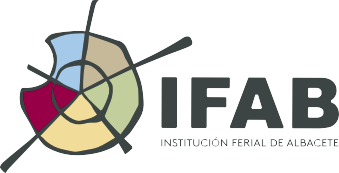 CALENDARIO FERIAL 2022-ANTIGUA XX Feria de Antigüedades, Almoneda y Vintage de Albacete: 4, 5, 6 de febrero-CELEBRALIA XII Feria de Bodas y Celebraciones de Albacete: 19, 20 de febrero-COMERCIA XVI Feria del Hogar, Liquidación y Stock de Albacete: 11,12,13 de marzo-ALBANIME XXI Salón del Manga, Anime y Ocio Alternativo de Albacete: 9,10 de abril-ENERGÍAS RENOVABLES: I Feria de Energías Renovables de CLM 22,23,24 de abril -FERIA DEL QUESO II Feria del Queso de Castilla-La Mancha: 6,7,8 de mayo -FERIA GOURMET ALBACETE I Feria Gourmet de Castilla-La Mancha: 27,28,29 de mayo-IBERCUT XI Feria Internacional de Cuchillería de Albacete: junio-ARTESANA XXIII Feria de Artesanía de CLM: del 7 al 18 de septiembre -ALBAFIT I Feria del Deporte, Nutrición, Salud y Bienestar: 23, 24, 25 de septiembre  -AB Fashion: 15 de octubre -4PLAYERS VI Salón del Entretenimiento y la Cultura Alternativa 15,16 de octubre -LANZA VII Mercado del Audiovisual Independiente 21,22,23 de octubre -FERIMOTOR XXII Feria del Automóvil Nuevo, Usado y de Ocasión: 21,22,23 octubre-FERIA ORNITOLÓGICA 29 y 30 de octubre -ALBATOY VII Feria del Coleccionismo, Juego y Ocio de Albacete 12,13 de noviembre -CELEBRALIA XIII Feria de Bodas y Celebraciones de Albacete: 26, 27 noviembre